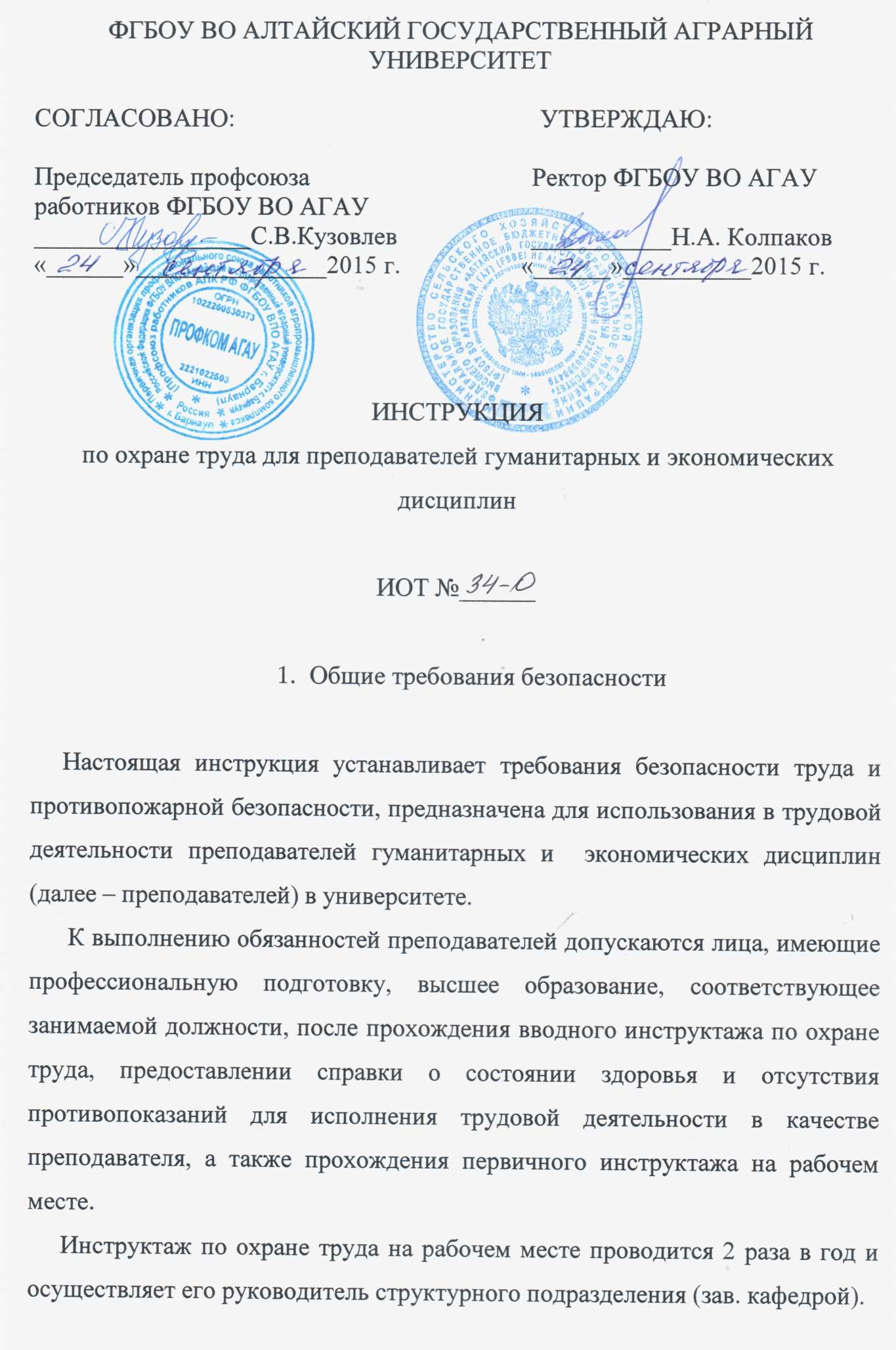 При выполнении работником обязанностей преподавателя возможны воздействия следующих производственных факторов:повышенные уровни электромагнитного поля при работе с ПЭВМ;повышенный уровень статического электричества;повышенная или пониженная температура воздуха на рабочем месте;повышенная влажность и подвижность воздуха;повышенное содержание положительных и пониженное содержание отрицательных аэроионов при работе с ПЭВМ и с электрофотокопировальной техникой;недостаточная освещенность рабочей зоны;физические перегрузки из-за длительного нахождения в неудобном рабочем положении;нервно-психические и эмоциональные перегрузки;перенапряжение зрительных анализаторов и др.1.5. Каждый преподаватель обязан:Выполнять только те виды работ, которые соответствуют его квалификации, предусмотрены трудовым договором, должностными инструкциями.В необходимом объеме знать и выполнять инструкции по эксплуатации ЭВМ и средств оргтехники, имеющихся на своем рабочем месте и используемой для проведения занятий со студентами.Выполнять требования своих должностных и производственных инструкций, инструкций по охране труда и о мерах пожарной безопасности, правил внутреннего трудового распорядка.Не допускать нахождение на своем рабочем месте посторонних предметов, мешающих работе.Не допускать присутствия без производственной необходимости на своем рабочем месте посторонних лиц.Уметь оказывать первую помощь пострадавшему.Уметь пользоваться первичными средствами пожаротушения.Соблюдать правила личной гигиены.Сообщать своему непосредственному руководителю об ухудшении состояния своего здоровья.Рабочее время, установленные перерывы в работе, время перерыва для отдыха и приема пищи определяются действующими в организации Правилами внутреннего трудового распорядка и инструкциями по охране труда.Для работы на ЭВМ рекомендуется использование специальных спектральных очков.О каждом случае аварий, производственного травматизма, нарушениях требований охраны труда должно быть немедленно сообщено зав. кафедрой.Работник несет дисциплинарную и материальную ответственность в соответствии со своими должностными инструкциями и действующим законодательством. За несоблюдение требований должностных инструкций, инструкций по охране труда, требований пожарной безопасности и санитарно-гигиенических норм наказывается приказом ректора в соответствии со ст.76, ст.81, ст. 192 Трудового кодекса РФ.2. Требования безопасности перед началом работы2.1. Преподаватель перед началом работы обязан:Убрать с рабочего места посторонние предметы и предметы, не требующиеся для выполнения текущей работы (коробки, сумки, папки, книги и т.п.).Убедиться внешним осмотром в отсутствии механических повреждений шнуров электропитания ПЭВМ, оргтехники, электророзеток, электро-выключателей, светильников, кондиционеров и другого оборудования.Проверить оборудование рабочего места, исправна и удобно ли расположена мебель, удобно ли размещены необходимые для работы материалы на рабочем столе, свободны ли подходы к рабочим местам.В случае обнаружения повреждений и неисправностей ПЭВМ, периферийных устройств, средств оргтехники, мебели, приспособлений, электропроводки и других кабелей, электророзеток, электро-выключателей, светильников, кондиционеров и другого оборудования не включать оборудование, не приступать к работе, вызвать технический персонал и сообщить об этом непосредственному руководителю.Проверить, достаточно ли освещено рабочее место; при недостаточной освещенности необходимо организовать местное освещение, причем расположить светильники местного освещения так, чтобы при выполнении работы источник света не слепил глаза как самому работающему, так и окружающим.3. Требования безопасности во время работы3.1. Преподаватель, во время работы обязан:Содержать в порядке и чистоте рабочее место, не допускать загромождения его документами.Следить за исправностью средств оргтехники и другого оборудования, соблюдать правила их эксплуатации и инструкции по охране труда для соответствующих видов работ.При длительном отсутствии на рабочем месте отключать от электросети оргтехнику и другое оборудование, за исключением оборудования, определенного для круглосуточной работы (аппарата факсимильной связи, сетевые серверы и т.д.).Быть внимательным, не отвлекаться и не отвлекать других.Отключать средства оргтехники и другое оборудование от электросети только держась за вилку штепсельного соединителя.Не допускать натягивания, скручивания, перегиба и пережима шнуров электропитания оборудования, проводов и кабелей, не допускать нахождения на каких-либо предметов и соприкосновения их с нагретыми поверхностями.Не допускать попадание влаги на поверхность ПЭВМ, периферийных устройств и другого оборудования. Не протирать влажной или мокрой ветошью оборудование, которое находится под электрическим напряжением (когда вилка штепсельного соединителя шнура электропитания вставлена в электророзетку).Переключать интерфейсные кабели, вскрывать корпуса оргтехники и другого оборудования и самостоятельно производить их ремонт.Использовать самодельные электроприборы, не отвечающие ГОСТу и электроприборы, не имеющие отношения к выполнению производственных обязанностей.4. Требования безопасности в аварийных ситуациях4.1. Преподаватель при возникновении аварийных ситуаций обязан:Немедленно прекратить работу, отключить от электросети средства оргтехники и прочее электрооборудование и сообщить о возникновении аварийной ситуации и ее характере охраннику, включить пожарную сигнализацию.Оповестить о пожаре находящихся поблизости людей, принять меры к эвакуации людей из опасной зоны и принять участие в тушении пожара имеющимися первичными средствами пожаротушения, а при невозможности ликвидировать пожар, покинуть опасную зону, действуя согласно инструкциям по пожарной безопасности и планам эвакуации.Позвонить в диспетчерскую службу университета.Вызвать пожарную охрану.В случае обнаружения в служебных комнатах, аудиториях невыполнения требований безопасности труда, которые являются угрозой жизни или здоровью для сотрудников и студентов, сообщить об этом зав. кафедрой.Не приступать к работе до полного устранения повреждений и неисправностей средств оргтехники и оборудования рабочего места или устранения аварийной ситуации.5. Требования безопасности после окончании работОтключить от электросети средства оргтехники и другое оборудование.Привести в порядок рабочее место.Закрыть форточку.Выключить светильники.Разработал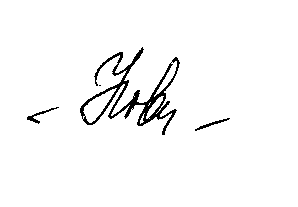 Инженер по ОТТ.И. Новгородцева